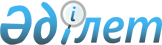 О некоторых вопросах деятельности уполномоченных по этикеПриказ и.о. Председателя Агентства Республики Казахстан по делам государственной службы и противодействию коррупции от 4 августа 2017 года № 156. Зарегистрирован в Министерстве юстиции Республики Казахстан 23 августа 2017 года № 15534
      В соответствии с подпунктом 2) пункта 3 статьи 16 Закона Республики Казахстан "О государственной статистике", пунктами 8 и 10 Положения об уполномоченном по этике, утвержденного Указом Президента Республики Казахстан от 29 декабря 2015 года № 153, ПРИКАЗЫВАЮ:
      1. Утвердить:
      1) форму отчета о деятельности уполномоченных по этике согласно приложению 1 к настоящему приказу;
      2) форму опросного листа для анонимного анкетирования, проводимого уполномоченными по этике, согласно приложению 2 к настоящему приказу.
      2. Признать утратившим силу приказ Министра по делам государственной службы Республики Казахстан от 25 мая 2016 года № 106 "О некоторых вопросах деятельности уполномоченных по этике" (зарегистрированный в Реестре государственной регистрации нормативных правовых актов за № 13831, опубликованный 11 июля 2016 года в информационно-правовой системе "Әділет").
      3. Департаменту контроля в сфере государственной службы Агентства в установленном законодательством Республики Казахстан порядке обеспечить:
      1) государственную регистрацию настоящего приказа в Министерстве юстиции Республики Казахстан;
      2) в течение десяти календарных дней со дня государственной регистрации настоящего приказа в Министерстве юстиции Республики Казахстан направление в Республиканское государственное предприятие на праве хозяйственного ведения "Республиканский центр правовой информации" Министерства юстиции Республики Казахстан для размещения в Эталонном контрольном бланке нормативных правовых актов Республики Казахстан;
      3) размещение настоящего приказа на официальном интернет-ресурсе Агентства.
      4. Контроль за исполнением настоящего приказа возложить на заместителя Председателя Агентства, курирующего вопросы контроля в сфере государственной службы.
      5. Настоящий приказ вводится в действие со дня его первого официального опубликования.
      "СОГЛАСОВАН":
Председатель Комитета по статистике
Министерства национальной экономики
Республики Казахстан
_____________________ Н. Айдапкелов
8 августа 2017 года Форма отчета о деятельности уполномоченных по этике Отчетный период ___ квартал 20__ года
      Индекс: 1-уэ
      Периодичность: ежеквартальная
      Круг лиц, представляющих отчет: уполномоченные по этике центральных государственных органов (за исключением правоохранительных и специальных государственных органов, а также Министерства обороны Республики Казахстан), территориальных подразделений центральных государственных органов, ведомств и его территориальных подразделений, загранучреждений, ревизионных комиссий, аппаратов акимов областей, городов республиканского значения и столицы, городов областного значения, районов, районов в городах. 
      Форма представляется: 
      1) уполномоченными по этике центральных государственных органов (за исключением правоохранительных и специальных государственных органов, а также Министерства обороны Республики Казахстан), аппаратов акимов областей, городов республиканского значения и столицы, ревизионных комиссий в Агентство Республики Казахстан по делам государственной службы и противодействию коррупции;
      2) уполномоченными по этике территориальных подразделений центральных государственных органов, ведомств и его территориальных подразделений, загранучреждений, аппаратов акимов городов областного значения, районов, районов в городах – уполномоченному по этике соответствующего государственного органа.
      Срок представления:
      1) уполномоченные по этике территориальных подразделений центральных государственных органов, ведомств и его территориальных подразделений, загранучреждений, ревизионных комиссий, аппаратов акимов городов областного значения, районов, районов в городах один раз в квартал не позднее 5 числа месяца, следующего за отчетным периодом;
      2) уполномоченные по этике центральных государственных органов, (за исключением правоохранительных и специальных государственных органов, а также Министерства обороны Республики Казахстан), аппаратов акимов областей, городов республиканского значения и столицы, ревизионных комиссий один раз в квартал не позднее 10 числа месяца, следующего за отчетным периодом. Пояснение по заполнению формы отчета о деятельности уполномоченных по этике Глава 1. Общие положения
      1. Настоящее пояснение по заполнению формы отчета о деятельности уполномоченных по этике (далее – Форма отчета) устанавливает единые требования по заполнению отчета о деятельности уполномоченных по этике и отражает результаты работы уполномоченных по этике.
      2. Форма отчета заполняется и предоставляется по фактическому состоянию на момент предоставления отчета, на основании данных первичного учета и представляется в Агентство по делам государственной службы и противодействию коррупции (далее - Агентство) уполномоченными по этике центральных государственных органах (за исключением правоохранительных и специальных государственных органов, а также Министерства обороны Республики Казахстан), аппаратов акимов областей, городов республиканского значения и столицы, ревизионных комиссий, уполномоченными по этике территориальных подразделений центральных государственных органов, ведомств и его территориальных подразделений, загранучреждений, аппаратов акимов городов областного значения, районов, районов в городах к уполномоченному по этике, занимающему самостоятельную должность соответствующего государственного органа ежеквартально, следующим за отчетным периодом.
      3. Форма отчета подписывается уполномоченными по этике. Глава 2. Пояснение по заполнению формы отчета
      4. В строках 1.1-1.2 указывается количество лиц, обратившихся за консультативной помощи к уполномоченным по этике по вопросам соблюдения требований законодательства Республики Казахстан в сферах государственной службы, противодействия коррупции и Этического кодекса.
      5. В строках 2-2.1 указывается количество осуществленных личных приемов граждан к уполномоченным по этике, в том числе выездных приемов.
      6. В строке 3 указывается количество поступивших обращений к уполномоченным по этике по фактам нарушения норм служебной этики государственными служащими. 
      7. В строках 3.1-3.7 указывается количество видов источников, обоснованных обращений и восстановленных нарушенных прав и законных интересов обратившихся к уполномоченному по этике.
      8. В строках 4-4.2 указывается количество материалов, выявленных уполномоченными по этике в ходе мониторинга публикаций СМИ в отношении служащих, в том числе по видам.
      9. В строке 4.3 указывается количество выявленных уполномоченными по этике материалов в ходе мониторинга аккаунтов государственных служащих в социальных медиа.
      10. В строках 5-5.4 указывается количество направленных уполномоченными по этике материалов к соответствующим должностным лицам с предложением о рассмотрении ответственности государственных служащих, допустивших нарушение норм служебной этики, в том числе принятые по ним меры.
      11. В строках 6-6.4 указывается количество проведенных уполномоченными по этике разъяснительных работ, в том числе по их видам, по вопросам соблюдения законодательства Республики Казахстан в сферах государственной службы, противодействия коррупции и Этического кодекса.
      12. В строках 7-7.4 отражается количество осуществленных уполномоченными по этике выездов в регионы, в том числе в области, районы, сельские округа и загранучреждения.
      13. В строке 8 отражается количество поощренных лиц, внесших значительный вклад в формирование положительного имиджа государственного органа и позитивного климата в коллективе по предложению уполномоченного по этике.
      14. В строке 9 отражается количество служащих, принявших участие в анонимном анкетировании, проводимые уполномоченными по этике по мониторингу соблюдения норм служебной этики и состояния морально-психологического климата в коллективе.
      15. В строке 9.1 отражается количество принятых мер по итогам проведения анализа по результатам анонимного анкетирования, проводимые уполномоченными по этике по мониторингу соблюдения норм служебной этики и состояния морально-психологического климата в коллективе.
      16. В строке 10 отражается количество государственных служащих в письменной форме уведомивших своего непосредственного руководителя или руководства государственного органа о возникшем конфликте интересов или возможности его возникновения.
      17. В строке 11 отражается количество принятых мер по предотвращению и урегулированию конфликта интересов непосредственными руководителями либо руководством государственного органа по обращениям лиц или при получении информации из других источников.
      18. В строке 11.1 отражается количество отстраненных от исполнения должностных обязанностей, в связи с которым возник или может возникнуть конфликт интересов, лица, уведомившие в письменной форме о возникшем конфликте интересов или возможности его возникновения. 
      19. В строке 11.2 отражается количество измененных должностных обязанностей по устранению конфликта интересов.
      20. В строке 11.3 отражается количество принятых иных мер по устранению конфликта интересов. Форма опросного листа для анонимного анкетирования,
проводимого уполномоченными по этике
      Уполномоченный по этике
       ____________________________________________________________________
                         (наименование государственного органа)
      в целях мониторинга соблюдения норм служебной этики, а также состояния морально-психологического климата в коллективе проводит (один раз в пол года) анонимное анкетирование. 
					© 2012. РГП на ПХВ «Институт законодательства и правовой информации Республики Казахстан» Министерства юстиции Республики Казахстан
				
      Исполняющий обязанности
Председателя Агентства
Республики Казахстан
по делам государственной службы и
противодействию коррупции

А. Шаимова
Приложение 1
к приказу исполняющего
обязанности Председателя
Агентства Республики
Казахстан по делам
государственной службы
и противодействию коррупции
от 4 августа 2017 года № 156Форма 
№ п/п
Показатели
Всего за отчетный период
1.
Оказана индивидуальная консультативная помощь по вопросам соблюдения требований законодательства Республики Казахстан в сферах государственной службы, противодействия коррупции и Этического кодекса государственных служащих Республики Казахстан утвержденного Указом Президента Республики Казахстан от 29 декабря 2015 года № 153 (далее – Этический кодекс), в том числе: 
1.1
государственным служащим
1.2
физическим и юридическим лицам
2.
Осуществлено личных приемов граждан 
2.1
в том числе выездных приемов
3.
Поступило обращений по фактам нарушения норм служебной этики государственными служащими, в том числе:
3.1
от государственных служащих
3.2
от физических и юридических лиц
3.3
от государственных органов 
3.4
из СМИ
3.5
из других источников
3.6
всего обоснованных
3.7
всего восстановлены нарушенные права и законные интересы обратившихся
4.
Количество материалов, выявленных в ходе мониторинга публикаций СМИ в отношении служащих, в том числе:
4.1
позитивных материалов 
4.2
негативных материалов 
4.3
выявленные материалы в ходе мониторинга аккаунтов государственных служащих в социальных медиа
5.
Направлено материалов к соответствующим должностным лицам с предложением о рассмотрении ответственности государственных служащих, допустивших нарушение норм служебной этики, в том числе по ним приняты следующие меры:
5.1
привличено к дисциплинарной ответственности 
5.2
материалы направлены на рассмотрение в правоохранительные или иные уполномоченные государственные органы для решения вопроса о привлечении лица к уголовной или административной ответственности
5.3
меры не приняты
5.4
в том числе ожидается принятие мер в следующем отчетном периоде
6.
Проведена разъяснительная работа по вопросам соблюдения законодательства Республики Казахстан в сферах государственной службы, противодействия коррупции и Этического кодекса, в том числе:
6.1
лекции и семинары 
6.2
размещено видеосюжетов и радиоматериалов
6.3
опубликовано статей в печатных СМИ
6.4
на интернет-ресурсах
7.
Осуществлено выездов в регионы, в том числе:
7.1
в области
7.2
в районы
7.3
в сельские округа
7.4
в загранучреждения
8.
Количество поощренных лиц, внесших значительный вклад в формирование положительного имиджа государственного органа и позитивного климата в коллективе по предложению уполномоченного по этике
9.
Количество служащих, принявших участие в анонимном анкетировании по мониторингу соблюдения норм служебной этики и состояния морально-психологического климата в коллективе
9.1
количество принятых мер по итогам проведения анализа по результатам анонимного анкетирования по мониторингу соблюдения норм служебной этики и состояния морально-психологического климата в коллективе
10.
Количество государственных служащих в письменной форме уведомивших своего непосредственного руководителя или руководства государственного органа о возникшем конфликте интересов или возможности его возникновения 
11.
Принято мер по предотвращению и урегулированию конфликта интересов непосредственными руководителями либо руководством государственного органа по обращениям лиц или при получении информации из других источников, в том числе:
11.1
отстранены от исполнения должностных обязанностей, в связи с которым возник или может возникнуть конфликт интересов, лица, уведомившие в письменной форме о возникшем конфликте интересов или возможности его возникновения
11.2
изменены должностные обязанности по устранению конфликта интересов
11.3
приняты иные меры по устранению конфликта интересов
Наименование государственного органа: 

________________________________
Адрес: 

_______________________________
Уполномоченный по этике 
(Ф.И.О. (при его наличии) подпись)

________________________________
Телефон: 

_______________________________

 
 

Дата " " _____________ 20___ года
подпись 

_______________________________
место печатиПриложение 2
к приказу исполняющего
обязанности Председателя
Агентства Республики
Казахстан по делам
государственной службы и
противодействию коррупции
от 4 августа 2017 года № 156Форма
1.
Мои коллеги всегда вежливы и корректны со мной

1)      да

2)      нет

3)      не всегда

4)      Ваш вариант: ________________
2.
Мое мнение всегда учитывается непосредственным руководителем 

1)      да

2)      нет

3)      не всегда

4)      Ваш вариант: ________________
3.
Мои обоснованные замечания к коллегам по работе всегда воспринимаются адекватно

1)      да

2)      нет

3)      не всегда

4)      Ваш вариант: ________________
4.
Среди моих коллег существует практика распространения заведомо ложных сведений о личной жизни других работников/сотрудников

1)      да

2)      нет

3)      не всегда

4)      Ваш вариант: ________________
5.
Мне нравится морально-психологическая атмосфера в коллективе структурного подразделения

1)      да

2)      нет

3)      не всегда

4)      Ваш вариант: ________________
6.
Мой непосредственный руководитель способствует созданию в коллективе исключительно деловых взаимоотношений

1)      да

2)      нет

3)      не всегда

4)      Ваш вариант: ________________
7.
Мой непосредственный руководитель объективен в отношении со мной

1)      да

2)      нет

3)      не всегда

4)      Ваш вариант: ________________
8.
Я считаю, что нагрузка в структурном подразделении распределена равномерно

1)      да

2)      нет

3)      не всегда

4)      Ваш вариант: ________________
9.
От меня никогда не требуют исполнения поручений, выходящих за рамки моих должностных обязанностей

1)      да

2)      нет

3)      не всегда

4)      Ваш вариант: ________________
10.
Я доверяю своему непосредственному руководителю

1)      да

2)      нет

3)      не всегда

4)      Ваш вариант: ________________
11.
У нас в государственном органе принято помогать адаптироваться к впервые принятым работникам/сотрудникам

1)      да

2)      нет

3)      не всегда

4)      Ваш вариант: ________________
12.
Я всегда могу рассчитывать на помощь и поддержку непосредственного руководителя в трудных жизненных ситуациях

1)      да

2)      нет

3)      не всегда

4)      Ваш вариант: ________________
13.
Имеется ли факты поручения непосредственным руководителем Вам своих личных дел?

1)      да

2)      нет

3)      Ваш вариант: ________________
14.
Обязывает ли Ваш непосредственный руководитель выходить на работу в праздничные и выходные дни?

1)      да

2)      нет

3)      не всегда

4)      Ваш вариант: ________________